Guru Vishwambharkrupa Bahuuddeshiya Shikshan Prasarak Mandal Lakkadjawalga’s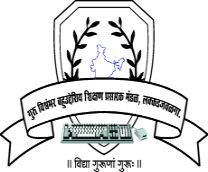 Shivneri Mahavidyalaya,(Arts, Commerce & Science)Shirur Anantpal – 413 544 Tq. Shirur Anantpal, Dist. Latur------------------------------------------------------------------------------------------------------------------- INTERNAL QUALITY ASSURANCE CELL (IQAC)------------------------------------------------------------------------------------------------------------------- 4.4.1 Percentage expenditure incurred on maintenance of physical facilities and academic support facilities excluding salary component, during the last five yearsSr. No.YearLink of Audited income and expenditure statement2018-19View2019-20View2020-21View2021-22View2022-23View